                               	March 2018 Newsletter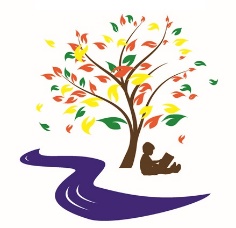 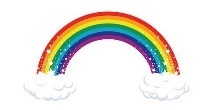 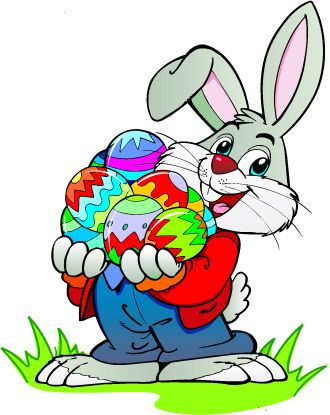 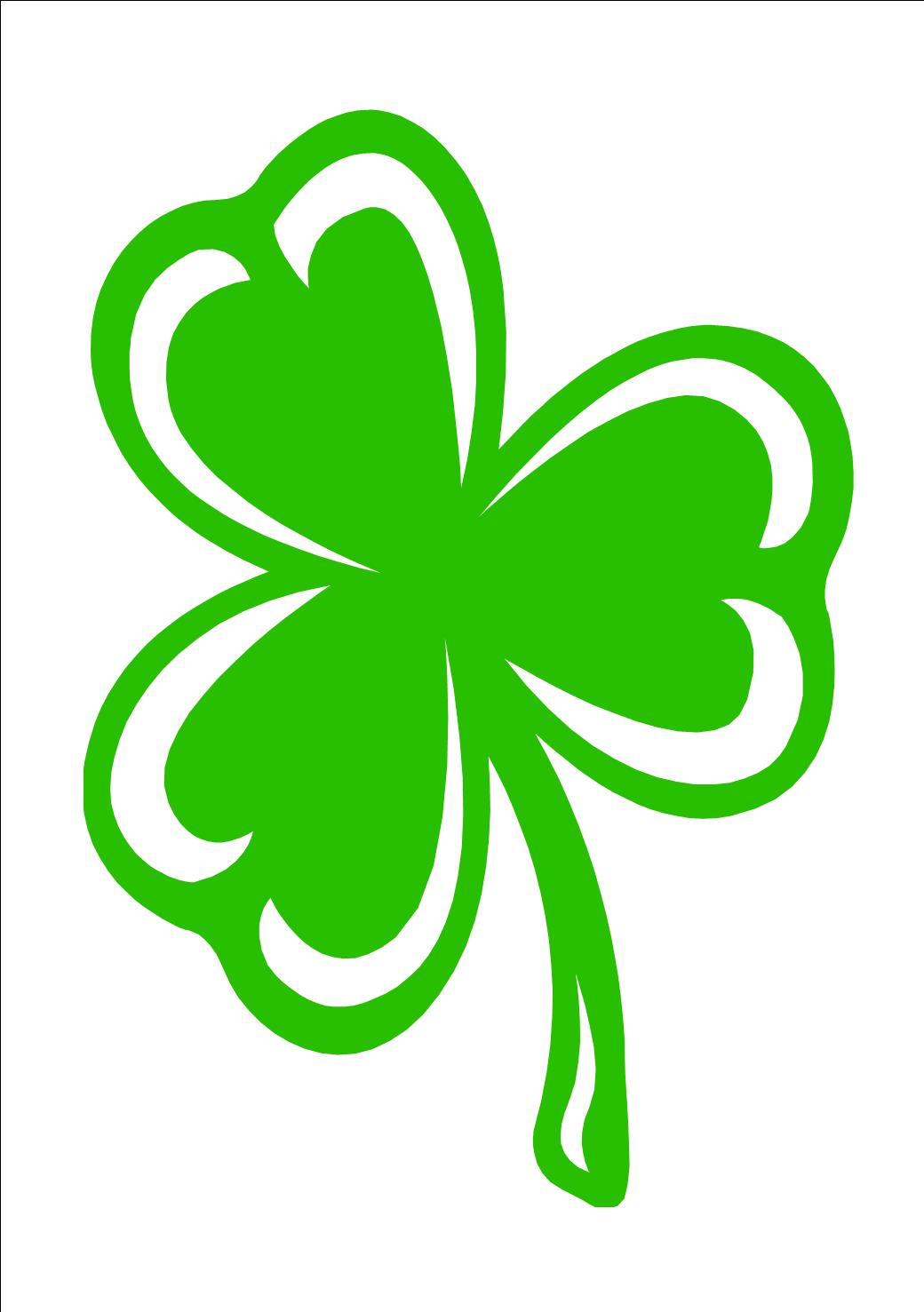 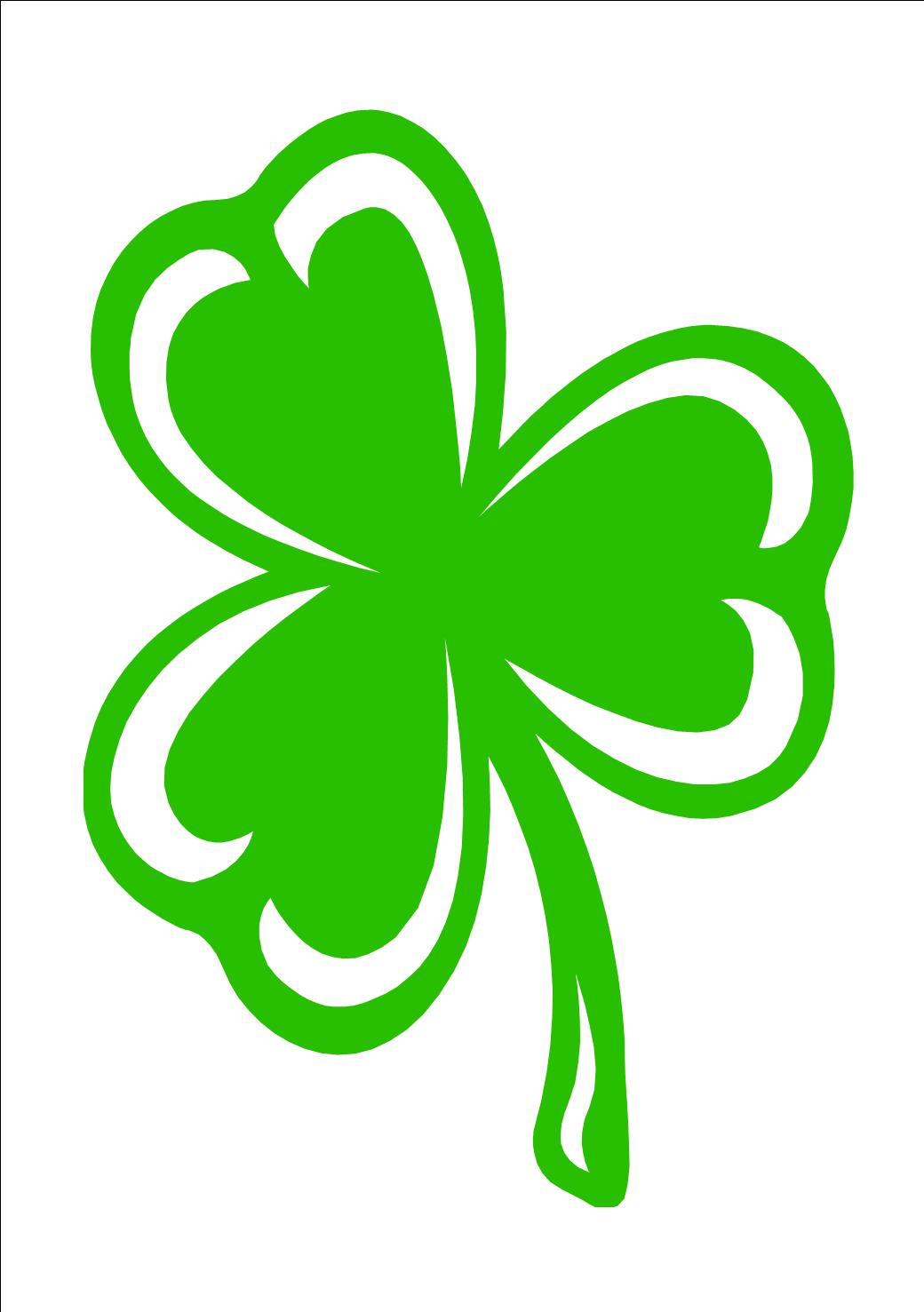 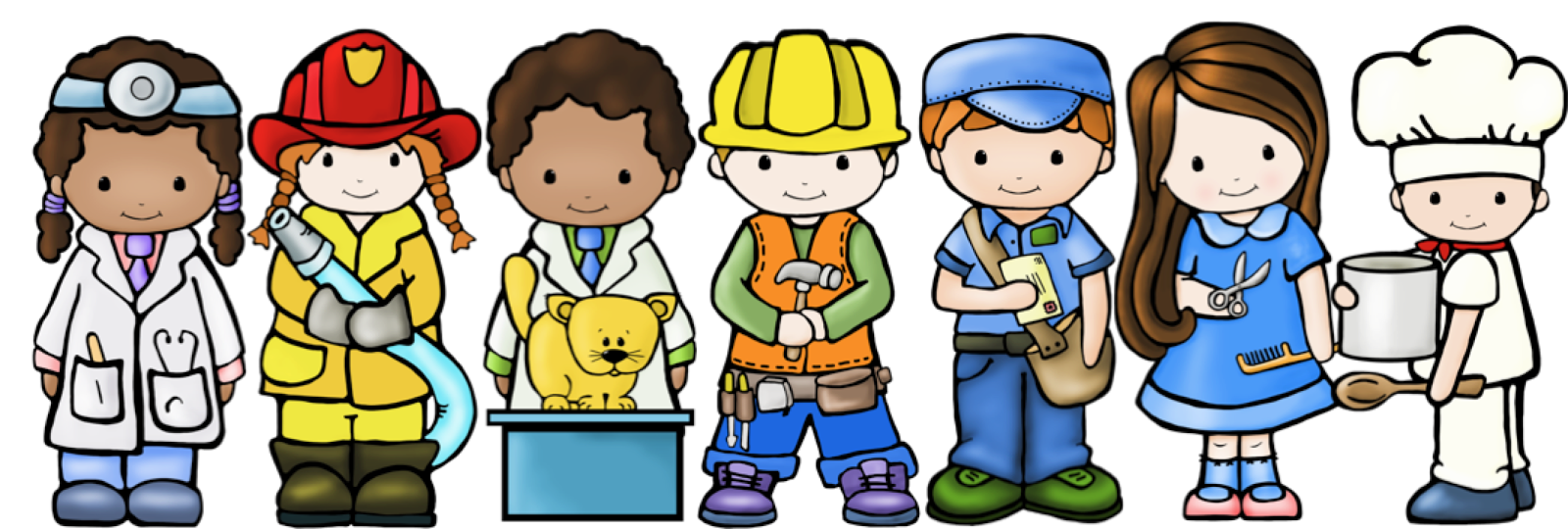 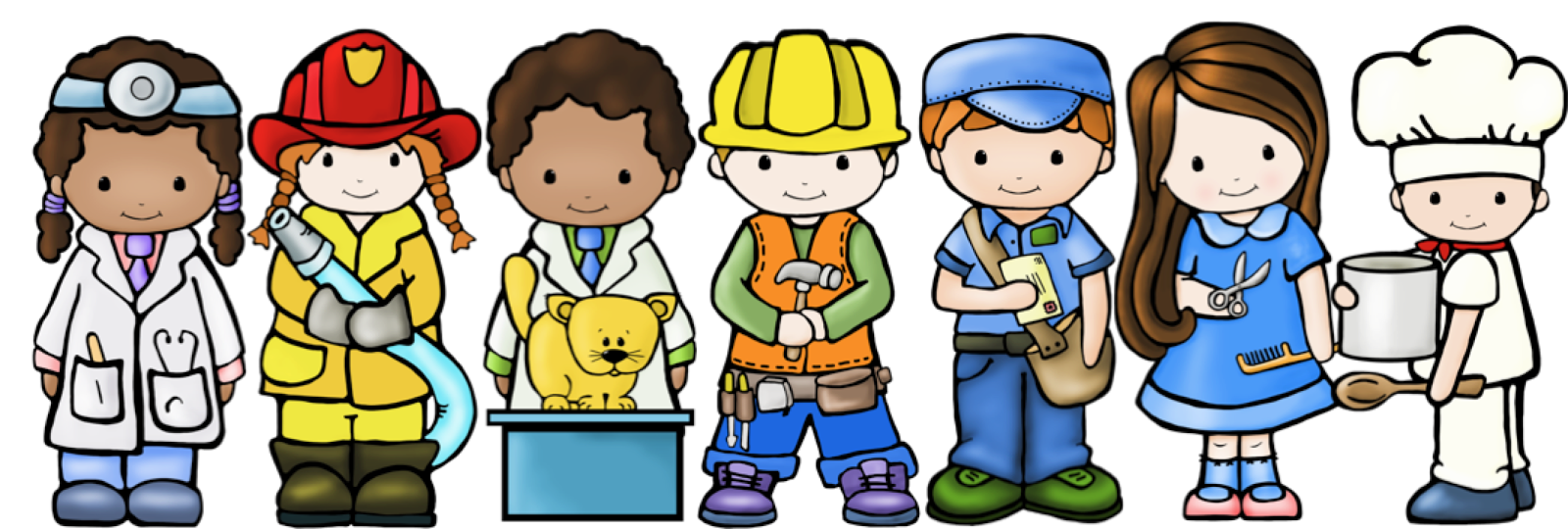 .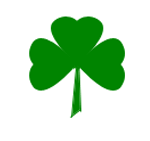        March 2018                                                          Community HelpersSun.Mon.Tue.Wed.Thu.Fri.Sat.123Green Eggs and HamCrazy Hair Day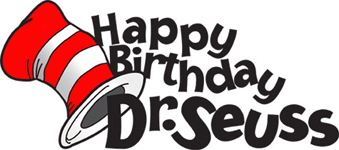 Wear Red and white day or Stripes for Dr. Seuss on 3/245678910Police officer visit 11121314151617Wear Green Day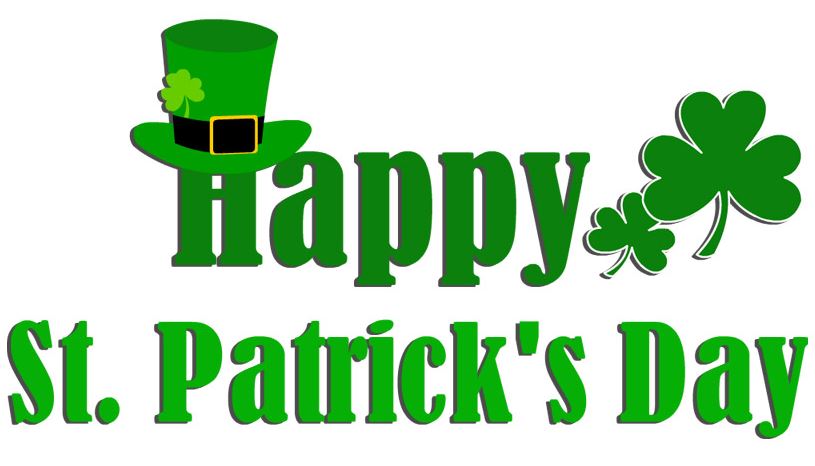 18192021222324Nature walkFirst Day of SpringField trip to the post office 25262728293031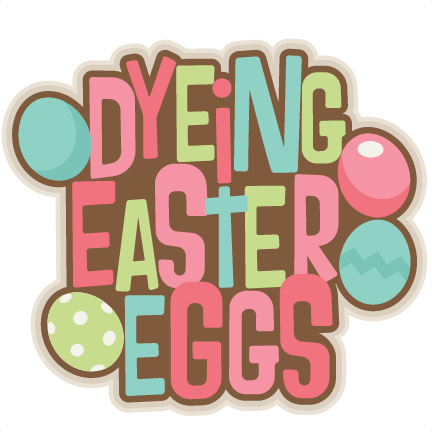 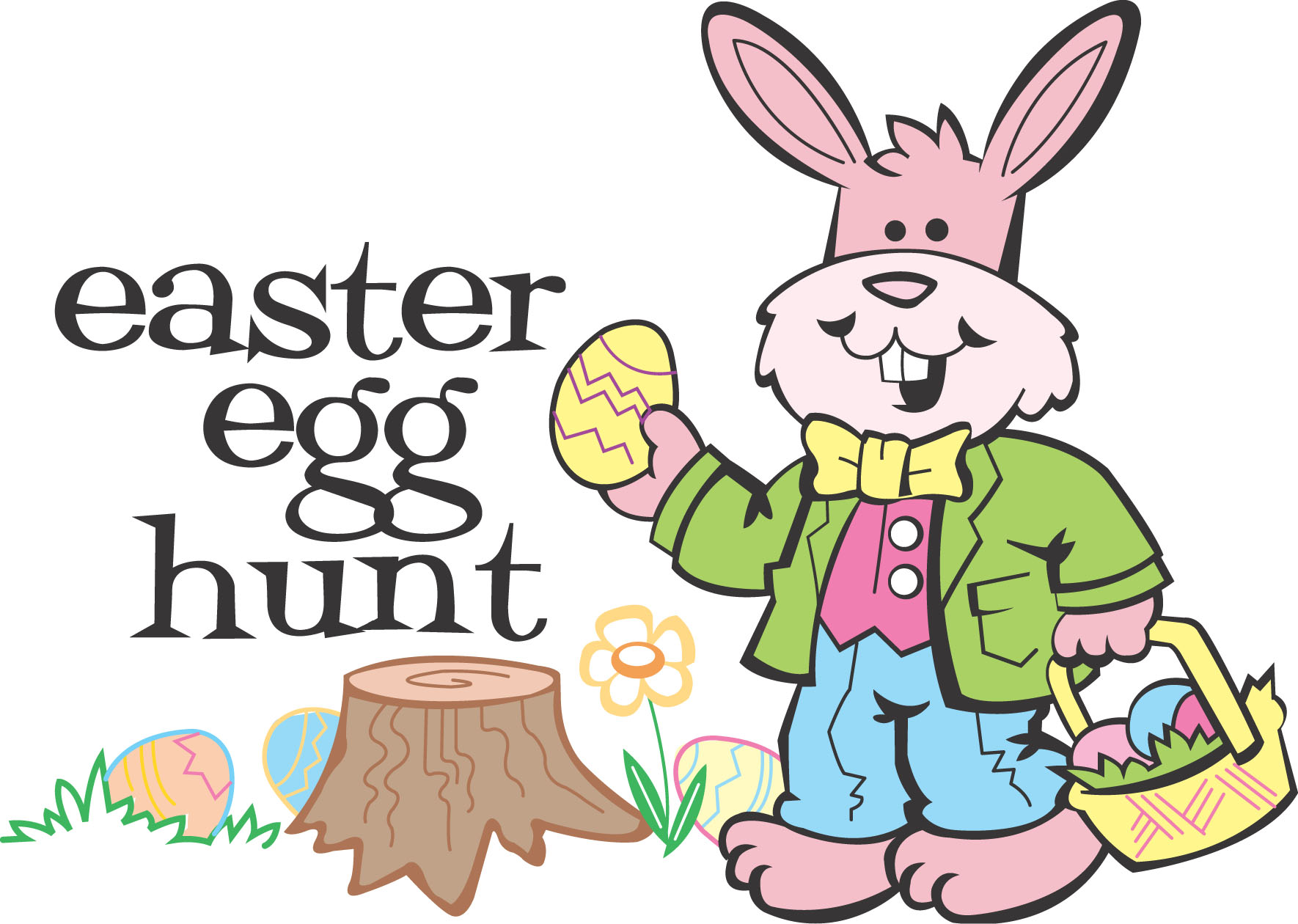 Good Friday ClosedNotesAuthor of the Month: Theodor Seuss Geisel                             Numbers of the Month: 12 & 13Color of the Month: Green, Blue                                                              Shape of the Month: Rectangle & OvalLetters of the Month: Rr & Ee